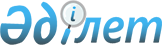 Шиелі ауданы бойынша 2020 жылға мектепке дейінгі тәрбие мен оқытуға мемлекеттік білім беру тапсырысын, ата-ана төлемақысының мөлшерін бекіту туралы
					
			Мерзімі біткен
			
			
		
					Қызылорда облысы Шиелі ауданы әкімдігінің 2020 жылғы 5 наурыздағы № 5 қаулысы. Қызылорда облысының Әділет департаментінде 2020 жылғы 6 наурызда № 7271 болып тіркелді. Мерзімі өткендіктен қолданыс тоқтатылды
      "Білім туралы" Қазақстан Республикасының 2007 жылғы 27 шілдедегі Заңының 6-бабының 4-тармағының 8-1) тармақшасына сәйкес Шиелі ауданының әкімдігі ҚАУЛЫ ЕТЕДІ:
      1. Шиелі ауданы бойынша 2020 жылға мектепке дейiнгi тәрбие мен оқытуға мемлекеттiк бiлiм беру тапсырысын, ата-ана төлемақысының мөлшері қосымшаға сәйкес бекітілсін.
      2. Осы қаулының орындалуын бақылау жетекшілік ететін Шиелі ауданы әкімінің орынбасарына жүктелсін.
      3. Осы қаулы алғашқы ресми жарияланған күнінен бастап қолданысқа енгізіледі. Шиелі ауданы бойынша 2020 жылға мектепке дейінгі тәрбие мен оқытуға мемлекеттік білім беру тапсырысы, ата-ана төлемақысының мөлшері
					© 2012. Қазақстан Республикасы Әділет министрлігінің «Қазақстан Республикасының Заңнама және құқықтық ақпарат институты» ШЖҚ РМК
				
      Шиелі ауданының әкімі 

К. Мубараков
Шиелі ауданы әкімдігінің 2020 жылғы 5 наурызы №5 қаулысына қосымша
№
Мектепке дейінгі тәрбие мен оқыту ұйымдарының әкімшілік-аумақтық орналасуы
Мектепке дейінгі тәрбие мен оқыту ұйымдарының атаулары
Мектепке дейінгі тәрбие мен оқытуға мемлекеттік білім беру тапсырысы
Мектепке дейінгі тәрбие мен оқытуға мемлекеттік білім беру тапсырысы
Мектепке дейінгі білім беру ұйымдарында ата-ананың айына төлемақы мөлшері (теңге)
№
Мектепке дейінгі тәрбие мен оқыту ұйымдарының әкімшілік-аумақтық орналасуы
Мектепке дейінгі тәрбие мен оқыту ұйымдарының атаулары
Мектепке дейінгі тәрбие мен оқыту ұйымдарының тәрбиеленушілер саны
Бір тәрбиеленушіге жұмсалатын шығыстардың айына орташа құны (теңге)
1
Шиелі кенті
"Думан" бала бақша- яслиі" жауапкершілігі шектеулі серіктестігі
75
34396,68
5000
2
Шиелі кенті
"Самат и К" жеке балабақша- яслиі" жауапкершілігі шектеулі серіктестігі
75
34396,68
5000
3
Шиелі кенті
"Ақтоты" жеке бала бақша-яслиі" жауапкершілігі шектеулі серіктестігі
75
34396,68
4000
4
Шиелі кенті
"Ағыбай" жеке бала бақша- яслиі жауапкершілігі шектеулі серіктестігі
75
34396,68
5000
5
Шиелі кенті
"Алина" жеке бала бақша- яслиі" жауапкершілігі шектеулі серіктестігі
70
34396,68
4000
6
Шиелі кенті
"Айгөлек" жеке бала бақша- яслиі" жауапкершілігі шектеулі серіктестігі
40
34396,68
5000
7
Иіркөл ауылдық округі
"Гүлсезім СД" жеке бала бақша- яслиі" жауапкершілігі шектеулі серіктестігі
50
34396,68
5000
8
Шиелі кенті
"Раяна жеке бала бақша-яслиі" жауапкершілігі шектеулі серіктестігі
50
34396,68
5000
9
Гигант ауылдық округі
"Қуаныш" бала бақша-яслиі" жауапкершілігі шектеулі серіктестігі 
60
34396,68
4000
10
Шиелі кенті
"Сәлем" бала бақша-яслиі" жауапкершілігі шектеулі серіктестігі
60
34396,68
5000
11
Еңбекші ауылдық округі
"Сымбат" жеке бала бақша-яслиі" жауапкершілігі шектеулі серіктестігі 
35
34396,68
4000
12
Шиелі кенті
"Жансая и К" жеке бала бақша- яслиі" жауапкершілігі шектеулі серіктестігі
75
34396,68
5000
13
Шиелі кенті
 "Ақерке и К" бала бақша- яслиі" жауапкершілігі шектеулі серіктестігі 
75
34396,68
5000
14
Ортақшыл ауылдық округі
"Ерасыл" бала бақша бөбекжайы" жауапкершілігі шектеулі серіктестігі 
60
34396,68
4000
15
Шиелі кенті
"Шамшырақ" жеке бала бақша-яслиі" жауапкершілігі шектеулі серіктестігі 
40
34396,68
4000
16
Шиелі кенті
"Бекарыс" жеке бала бақша- яслиі" жауапкершілігі шектеулі серіктестігі
60
34396,68
6000
17
Шиелі кенті
"Алина" жеке бала бақша- яслиі" жауапкершілігі шектеулі серіктестігінің филиалы 
70
34396,68
4000
18
Шиелі кенті
"Ботақан" жеке бала бақша- яслиі" жауапкершілігі шектеулі серіктестігі 
50
34396,68
5000
19
Шиелі кенті
"Тамаша" жеке бала бақша- яслиі" жауапкершілігі шектеулі серіктестігі
50
34396,68
3000
20
Шиелі кенті
"Үш-батыр" бала бақша яслиі" жауапкершілігі шектеулі серіктестігі 
75
34396,68
5000
21
Шиелі кенті
"Үшбатыр-1" бала бақша- яслиі" жауапкершілігі шектеулі серіктестігі филиалы 
40
34396,68
5000
22
Сұлутөбе ауылдық округі
"Сәпи ата" бала бақша- яслиі" жауапкершілігі шектеулі серіктестігі 
40
34396,68
5000
23
Шиелі кенті
"Мұстафа" жеке бала бақша- яслиі" жауапкершілігі шектеулі серіктестігі 
50
34396,68
5000
24
Гигант ауылдық округі
"Нұртілек" жеке бала бақша- яслиі" жауапкершілігі шектеулі серіктестігі
65
34396,68
4000
25
Алмалы ауылдық округі
"Рахым" жеке бала бақша- яслиі" жауапкершілігі шектеулі серіктестігі 
50
34396,68
4000
26
Шиелі кенті
"Ер Төстік" жеке балабақша-яслиі" жауапкершілігі шектеулі серіктестігі
40
34396,68
4000
27
Шиелі кенті
"Байғали" бала бақша- яслиі" жауапкершілігі шектеулі серіктестігі 
40
34396,68
5000
28
Шиелі кенті
"Бек Ару2" жеке бала бақша- бөбекжайы" жауапкершілігі шектеулі серіктестігі 
50
34396,68
5000
29
Бәйгеқұм ауылдық округі
"Айдана" жеке бала бақша- яслиі" жауапкершілігі шектеулі серіктестігі 
40
34396,68
4500
30
Майлытоғай ауылдық округі
"Айжан" жеке бала бақша- яслиі" жауапкершілігі шектеулі серіктестігі 
40
34396,68
4000
31
Шиелі кенті
"Ақбөпе" жеке бала бақша-яслиі" жауапкершілігі шектеулі серіктестігі
50
34396,68
5000
32
Талаптан ауылдық округі
"Асылым бала бақша-яслиі" жауапкершілігі шектеулі серіктестігі
60
34396,68
4000
33
Гигант ауылдық округі
"Жанерке и К" жеке бала бакша-яслиі" жауапкершілігі шектеулі серіктестігі
60
34396,68
4000
34
Шиелі кенті
"Әсел" жеке бала бақшасы" жауапкершілігі шектеулі серіктестігі
40
34396,68
5000
35
Шиелі кенті
"Жадыра" бала бақша- яслиі" жауапкершілігі шектеулі серіктестігі
100
34396,68
5000
36
Талаптан ауылдық округі
"Жадыра-2" бала бақша- яслиі" жауапкершілігі шектеулі серіктестігі 
115
34396,68
3000
37
Керделі ауылдық округі
"Бал-Шырын ясли жеке-бала бақшасы" жауапкершілігі шектеулі серіктестігі
50
34396,68
5000
38
Шиелі кенті
"Алижан-А" жеке бала бақша- яслиі" жауапкершілігі шектеулі серіктестігі 
60
34396,68
5000
39
Шиелі кенті
"Ғаламат бөбекжайы" жеке бала бақша" жауапкершілігі шектеулі серіктестігі
60
34396,68
5000
40
Шиелі кенті
"Ай-Ару" жеке бала бақша- яслиі" жауапкершілігі шектеулі серіктестігі
100
34396,68
4000
41
Шиелі кенті
"Кәмшат" жеке бала бақша- яслиі" жауапкершілігі шектеулі серіктестігі
75
34396,68
5000
42
Шиелі кенті
"Нұр-Жания" балабақша бөбекжайы" жауапкершілігі шектеулі серіктестігі 
40
34396,68
4000
43
Сұлутөбе ауылдық округі
"Биболат" жеке бала бақша- яслиі" жауапкершілігі шектеулі серіктестігі 
50
34396,68
4000
44
Ақмая ауылдық округі
"Аймира" жеке бала бақша- яслиі" жауапкершілігі шектеулі серіктестігі 
80
34396,68
4000
45
Шиелі кенті
"Аймира" жеке бала бақша- яслиі" жауапкершілігі шектеулі серіктестігінің филиалы
75
34396,68
5000
46
Шиелі кенті
"Дарын" жеке бала бақша- яслиі" жауапкершілігі шектеулі серіктестігі 
50
34396,68
4000
47
Иіркөл ауылдық округі
"Ай-Бек" бала бақша- яслиі" жауапкершілігі шектеулі серіктестігі 
50
34396,68
4000
48
Шиелі кенті
"Ақтілек Бала бақшасы" жауапкершілігі шектеулі серіктестігі
50
34396,68
5000
49
Жуантөбе ауылдық округі
"Жансая 1" бала бақшасы" жауапкершілігі шектеулі серіктестігі
60
34396,68
5000
50
Бестам ауылдық округі
"Аружан" бала бақша- яслиі" жауапкершілігі шектеулі серіктестігі 
80
34396,68
5000
51
Алмалы ауылдық округі
"Бақ-берсін" жеке бала- бақша яслиі" жауапкершілігі шектеулі серіктестігі
60
34396,68
4000
52
Ақтоған ауылдық округі
"Береке" бала бақша- яслиі" жауапкершілігі шектеулі серіктестігі
60
34396,68
4000
53
Телікөл ауылдық округі
"Бейбарыс" жеке бала бақшасы" жауапкершілігі шектеулі серіктестігі 
40
34396,68
3000
54
Шиелі кенті
"Жауқазын" жеке бала бақшасы" жауапкершілігі шектеулі серіктестігі
40
34396,68
3000
55
Шиелі кенті
"Ясмин" жеке бала бақша- яслиі" жауапкершілігі шектеулі серіктестігі
50
34396,68
5000
56
Шиелі кенті
"Жанель" жеке бала бақшасы" жауапкершілігі шектеулі серіктестігі
60
34396,68
3000
57
Жиделіарық ауылдық округі
"Жанель" жеке бала бақшасы жауапкершілігі шектеулі серіктестігі филиалы
40
34396,68
2000
58
Қоғалы ауылдық округі
"Айбек" бала бақша- яслиі" жауапкершілігі шектеулі серіктестігі 
60
34396,68
4000
59
Шиелі кенті
"Райана" жеке бала бақша- яслиі" жауапкершілігі шектеулі серіктестігі 
50
34396,68
5000
60
Шиелі кенті
"Бегайна жеке бала бақшасы" жауапкершілігі шектеулі серіктестігі
90
34396,68
7000
61
Еңбекші ауылдық округі
"Әділжан" бала бақша- яслиі" жауапкершілігі шектеулі серіктестігі 
75
34396,68
4000
62
Шиелі кенті
"Айсұлу-Ұ" жеке бала бақша- яслиі" жауапкершілігі шектеулі серіктестігі 
80
34396,68
5000
63
Шиелі кенті
"Әділет" жеке бала бақшасы" жауапкершілігі шектеулі серіктестігі
60
34396,68
5000
64
Шиелі кенті
"Асқар" жеке бала бақшасы" жауапкершілігі шектеулі серіктестігі 
75
34396,68
5000
65
Шиелі кенті
"Абылай" бала бақша- яслиі" жауапкершілігі шектеулі серіктестігі
60
34396,68
7000
66
Жаңатұрмыс ауылдық округі
"Шұғыла" бала бақша- яслиі" жауапкершілігі шектеулі серіктестігі
75
34396,68
3000
67
Шиелі кенті
"Шұғылы-2 жеке бала бақша- яслиі" жауапкершілігі шектеулі серіктестігінің филиалы
75
34396,68
7000
68
Шиелі кенті
"Үміт" жеке бала бақша- яслиі" жауапкершілігі шектеулі серіктестігі 
60
34396,68
4000
69
Шиелі кенті
"РИЗА" жеке бала бақша-яслиі" жауапкершілігі шектеулі серіктестігі
40
34396,68
2500
70
Қарғалы ауылдық округі
"Балжан-ай" жеке бала бақша- яслиі" жауапкершілігі шектеулі серіктестігі 
60
34396,68
5000
71
Шиелі кенті
"Аяулым" жеке бала бақша- яслиі" жауапкершілігі шектеулі серіктестігі
40
34396,68
4000
72
Шиелі кенті
"Балапан" жеке бала бақша- яслиі" жауапкершілігі шектеулі серіктестігі 
50
34396,68
3000
73
Шиелі кенті
"Күншуақ" жеке бала бақша- яслиі" жауапкершілігі шектеулі серіктестігі 
40
34396,68
5000
74
Шиелі кенті
"Ақсерен" бала бақша-яслиі" жауапкершілігі шектеулі серіктестігі
70
34396,68
5000
75
Төңкеріс ауылдық округі
"Дарын" жеке бала бақша- яслиі" жауапкершілігі шектеулі серіктестігінің филиалы
60
34396,68
5000
76
Шиелі кенті
Шиелі аудандық білім бөлімінің "№2 Балбөбек бөбекжай- бақша" коммуналдық мемлекеттік қазыналық кәсіпорны
80
61254
300
77
Шиелікенті
Шиелі аудандық білім бөлімінің "Жадыра бөбекжай-бақша" коммуналдық мемлекеттік қазыналық кәсіпорны
80
103253
300
78
Шиелі кенті
Шиелі аудандық білім бөлімінің "Айналайын бөбекжай-бақша" коммуналдық мемлекеттік қазыналық кәсіпорны
 280
49027
300
79
Шиелі кенті
Шиелі аудандық білім бөлімінің "Кәусар бөбекжай-бақша" коммуналдық мемлекеттік қазыналық кәсіпорны
90
65888
300
80
Шиелі кенті
Шиелі аудандық білім бөлімінің "№1 Аққайың бөбекжай–бақша" коммуналдық мемлекеттік қазыналық кәсіпорны
130
52544
300
81
Шиелі кенті
Шиелі аудандық білім бөлімінің "№9 Жансая бөбекжай-бақша" коммуналдық мемлекеттік қазыналық кәсіпорны
40
78456
300
82
Шиелі кенті
Шиелі аудандық білім бөлімінің "№4 Шұғыла санаторлық бөбекжай–бақша" коммуналдық мемлекеттік мекемесі
90
96089
300
83
Төңкеріс ауылдық округі
Төңкеріс ауылдық округі әкімінің аппараты "Ақбота" бөбекжай- бақша" коммуналдық мемлекеттік қазыналық кәсіпорны
80
55531
300
84
Сұлутөбе ауылдық округі
Сұлутөбе ауылдық округі әкімінің аппараты "Раушан" бөбекжай-бақша" коммуналдық мемлекеттік қазыналық кәсіпорны
50
52758
300
85
Тартоғай ауылдық округі
Тартоғай ауылдық округі әкімінің аппарты "Құлагер" бөбекжай- бақша" коммуналдық мемлекеттік қазыналық кәсіпорны
90
77729
300
86
Талаптан ауылдық округі
Талаптан ауылдық округі әкімінің аппараты "Мұрагер" бөбекжай- бақша" коммуналдық мемлекеттік қазыналық кәсіпорны
120
54183
300
87
Керделі ауылдық округі
Керделі ауылдық округі әкімі аппаратының "Қарлығаш" бөбекжай-бақша" коммуналдық мемлекеттік қазыналық кәсіпорны
121
48509
300
88
Жуантөбе ауылдық округі
Жуантөбе ауылдық округі әкімінің аппараты "Балауса" бөбекжай-бақша" коммуналдық мемлекеттік қазыналық кәсіпорны
130
56282
300
89
Бәйгеқұм ауылдық округі
Бәйгеқұм ауылдық округі әкімі аппаратының "Әсем бөбекжайы-бақша" коммуналдық мемлекеттік қазыналық кәсіпорны
107
53320
300
90
Иіркөл ауылдық округі
Иіркөл ауылдық округі әкімінің аппараты "Балдырған" бөбекжай-бақша" коммуналдық мемлекеттік қазыналық кәсіпорны
125
45195
300
91
Жөлек ауылдық округі
Жөлек ауылдық округі әкімі аппаратының "Жөлек бөбекжай-бақша" коммуналдық мемлекеттік қазыналық кәсіпорны
45
66122
300
92
Телікөл ауылдық округі
Телікөл ауылдық округі әкімі аппаратының "Ақбесік бөбекжай-бақша" коммуналдық мемлекеттік қазыналық кәсіпорны
60
52592
300
93
Еңбекші ауылдық округі
Еңбекші ауылдық округі әкімінің аппараты "Нұр-Бөбек" бөбекжай-бақша" коммуналдық мемлекеттік қазыналық кәсіпорны
90
59625
300